       ГБДОУ детский сад № 28 комбинированного вида Красносельского района Санкт-Петербурга              «Упражнение для развития               графомоторных навыков».	                                                               Подготовила воспитатель 9 группы                                                                                Ярмухаметова Зоя Васильевна.                                                      Санкт-Петербург                                                            2013 год.У детей, пришедших в первый класс, часто бывает неприятности с письмом. Очень часто встречается то, что первоклассник хорошо читает, считает, но  письменные работы не удаются. Так, что готовя детей к школе, необходимо развивать руку ребёнка. Начинать надо уже с младшей группы. Дети этого возраста охотно обводят фигуры разными цветами, затем штрихуют другим цветом. Дети старшего возраста с интересом рисуют по клеточкам. Так начинаются первые записи в школьных тетрадях. Мальчики с удовольствием придумывают символы для самодельных настольных игр.Ребёнку можно предложить образец рисунка, выполненный простым карандашом, обвести фломастером или цветным карандашом. Очень интересное задание, когда ребёнок обводит ладошку, а затем придумывает во что можно превратить эту линию. С удовольствием дети будут играть в «Волшебный кружок», когда круг, овал превращается в ёжика, рыбку, черепаху.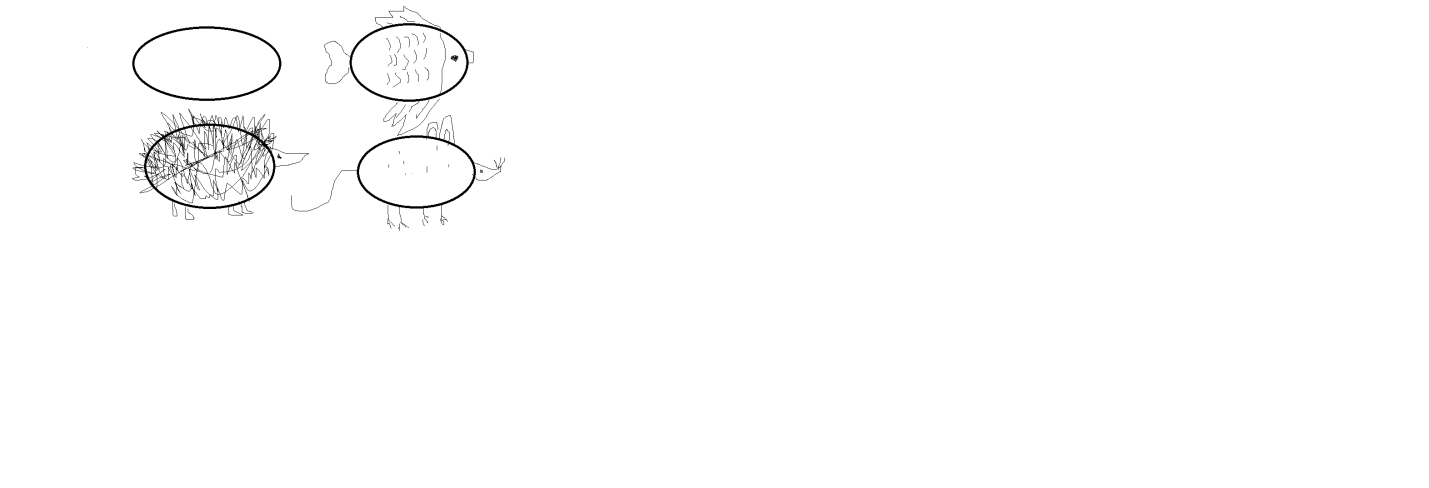 Для детей старшего дошкольного возраста, которые научились хорошо читать по слогам, можно предложить игры, в которых они будут печатными буквами писать на бумаге в клетку. Основное правило каждая буква в своей клеточке. Можно предложить детям игру, «Какая буква спряталась». Пишем слово с пропущенной буквой, например ….очка. дети подбирают недостающую букву (дочка, кочка, точка…..). С родителями можно поиграть в игру «Эрудит». Пишется одно слово: ток, дальше к нему приписывается: молоток, писать можно в разном направлении: влево, вправо, вниз, вверх. Во время этой игру обогащается словарь детей, потому что родители придумывают слова незнакомые детям                                            Молоток                                                  И                                                  Свисток                                                  Т                                                  О                                      теремок Такие упражнения помогают ребёнку подготовится к школе, играя малыш учится писать неподатливые, капризные строчки в школьных тетрадях.